HPL Weekly Focus 2020/2021DateFocusDetailsw/c 21st Sept 2020Week 1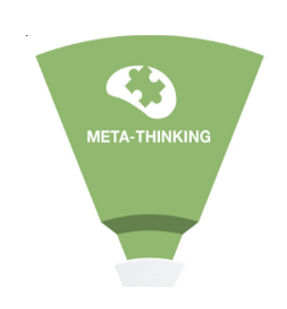 Meta-cognition‘The ability to knowingly use a wide range of thinking approaches and to transfer knowledge from one circumstance to another’w/c 28th Sept 2020Week 2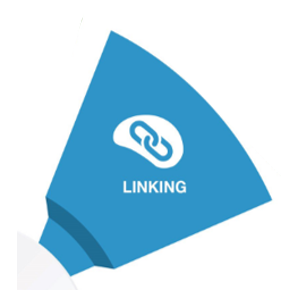 Generalisation‘The ability to see how what is happening in this instance could be extrapolated to other similar situations’w/c 5th Oct 2020Week 3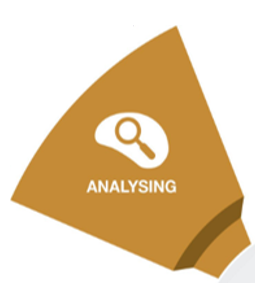 Critical or Logical Thinking‘The ability to deduct, reason, seek supporting evidence’w/c 12th Oct 2020Week 4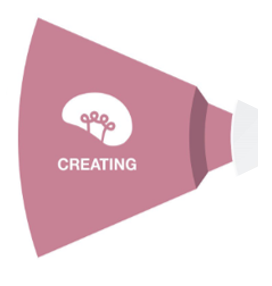 Intellectual Playfulness‘The ability to recognise rules and bend them to create valid but new forms’w/c 19th Oct 2020Week 5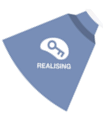 Automaticity‘The ability to use some skills with such ease as they no longer require active thinking’½ Term Break½ Term Break½ Term Breakw/c 2nd Nov 2020Week 6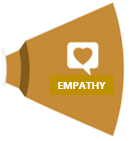 Collaborative‘The ability to seek out opportunities to receive responses to your work; present your own views and ideas clearly and concisely; listen to the views of others; be willing and able to work in teams; take a variety of roles and be able to evaluate your own ideas and contributions’w/c 9th Nov 2020Week 7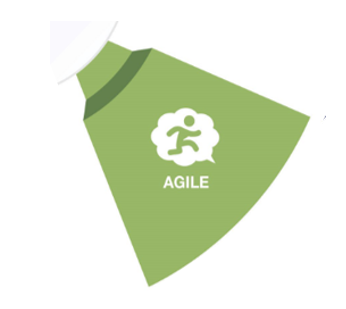 Enquiring‘The ability to be curious; be willing to work alone; be proactive, keen to learn; show enterprise; think independently; challenge assumptions and require evidence for assertions; actively control your own learning; move on from the absorption of knowledge and procedures to develop your own views and solutions.w/c 16th Nov 2020Week 8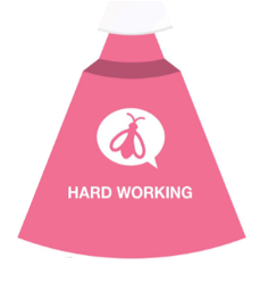 Practice‘The ability to train and prepare through repetition of the same processes in order to become more proficient’w/c 23rd Nov 2020Week 9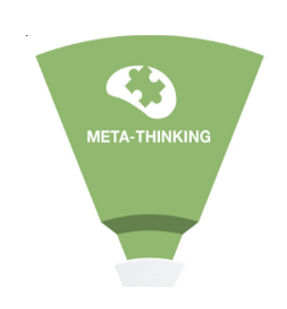 Self-Regulation‘The ability to monitor, evaluate and self-correct’w/c 30th Nov 2020Week 10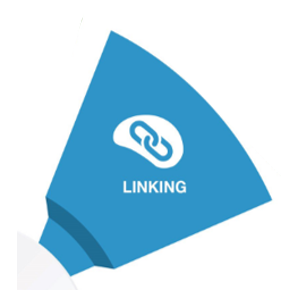 Connection Finding‘The ability to use connection from past experiences to seek possible generalisations’w/c 7th Dec 2020Week 11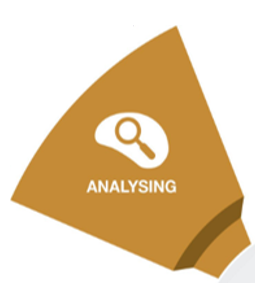 Precision‘The ability to work effectively within the rules of a domain’w/c 14th Dec 2020Week 12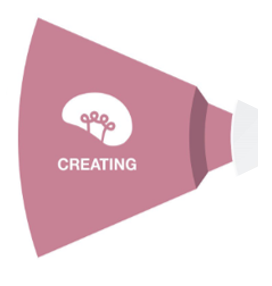 Flexible Thinking‘The ability to abandon one idea for a superior one or generate multiple solutions’Christmas HolidaysChristmas HolidaysChristmas Holidaysw/c 4th Jan 2021Week 13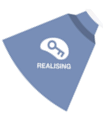 Speed and Accuracy‘The ability to work at speed and with accuracy’w/c 11th Jan 2021Week 14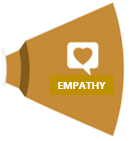 Concerned for Society‘The ability to know the contribution you can make to society for the benefit of those less fortunate; demonstrate citizenship and a sense of community ethos and recognise differences as well as similarities between people and peoples; be aware of your own and other’s cultural heritage and sensitive to the ethical and moral issues raised by their studies’w/c 18th Jan 2021Week 15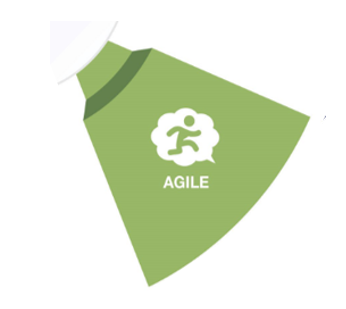 Creative and EnterpriseThe ability to be open-minded and flexible in your thought processes; demonstrate a willingness to innovate and invent new and multiple solutions to a problem or situation; adapt your approach according to need; surprise and show originality in your work, developing a personal style; be resourceful when presented with challenging tasks and problems, using your initiative to find solutions.w/c 25th Jan 2021Week 16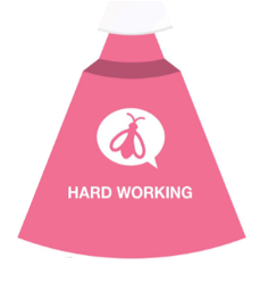 Perseverance‘The ability to keep going and not give; face obstacles and difficulties but never give up; persist in effort, work diligently and work systematically; not be satisfied until high quality, appropriate precision and the desired outcome are achieved’w/c 1st Feb 2021Week 17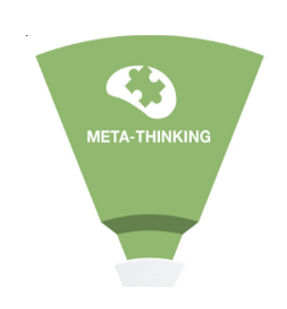 Strategy-planning‘The ability to approach new learning experiences by actively attempting to connect it to existing knowledge or concepts and hence determine an appropriate way to think about the work’w/c 8th Feb 2021 Week 18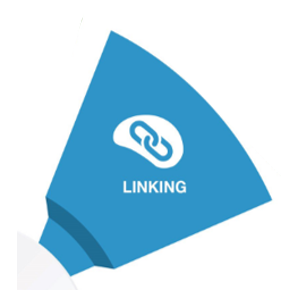 Big Picture Thinking‘The ability to work with big ideas and holistic concepts’½ Term Break½ Term Break½ Term Breakw/c 22nd Feb 2021Week 19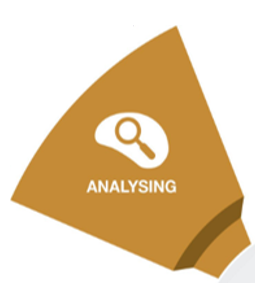 Complex and Multi-Step Problem Solving‘The ability to break down a task, decide on a suitable approach and then act’w/c 1st Mar 2021Week 20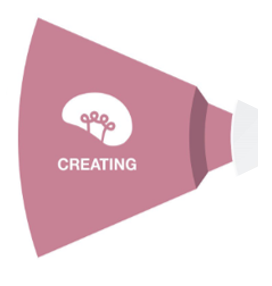 Fluent Thinking‘The ability to generate ideas’w/c 8th Mar 2021Week 21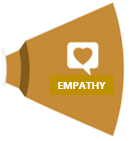 Confident‘The ability to develop a belief in your knowledge, understanding and action; recognise when you need to change your beliefs based upon additional information or the arguments of others; deal with new challenges and situations, including when this places them under stress’w/c 15th Mar 2021Week 22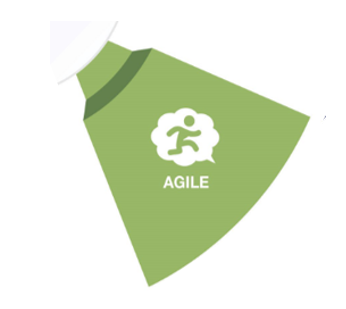 Open-Minded‘The ability to take an objective view of different ideas and beliefs; become more receptive to other ideas and beliefs based on the arguments of others; change ideas should there be compelling evidence to do so’w/c 22nd Mar 2021Week 23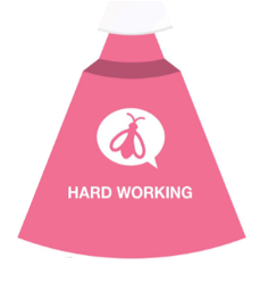 Resilience‘The ability to overcome setbacks; remain confident, focussed, flexible and optimistic; help others to move forward in the face of adversity.Easter HolidaysEaster HolidaysEaster Holidaysw/c 12th Apr 2021Week 24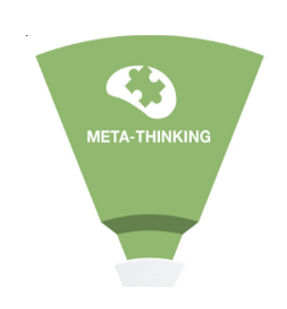 Intellectual Confidence‘The ability to articulate personal views based on evidence’w/c 19th Apr 2021Week 25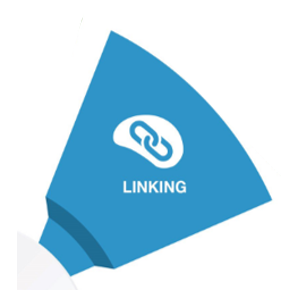 Abstraction‘The ability to move from concrete to abstract very quickly’w/c 26th Apr 2021Week 26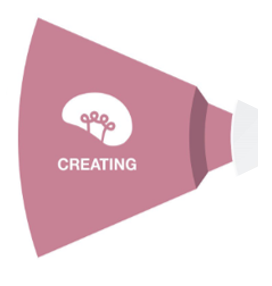 Originality‘The ability to conceive something entirely new’w/c 3rd May 2021Week 27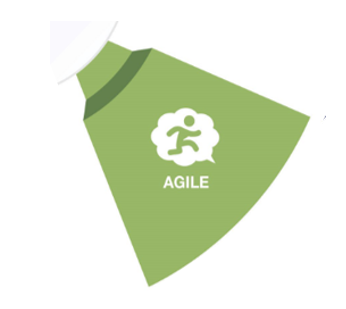 Risk-Taking‘The ability to demonstrate confidence; experiment with novel ideas and effects, speculate willingly; work in unfamiliar contexts; avoid coming to premature conclusions; tolerate uncertainty.w/c 10th May 2021Week 28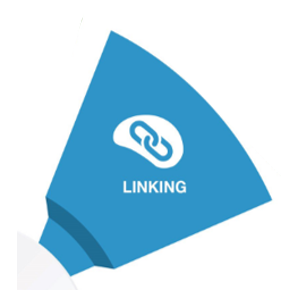 Imagination‘The ability to represent the problem and its categorisation in relation to more extensive and interconnected prior knowledge’w/c 17th May 2021Week 29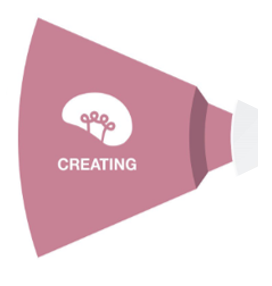 Evolutionary and Revolutionary Thinking‘The ability to create new ideas through building on existing ideas or diverting from them’w/c 24th May 2021Week 30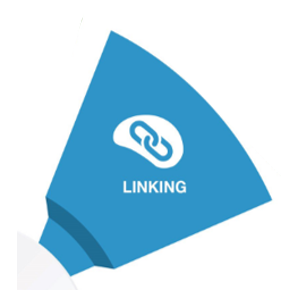 Seeing Alternative Perspectives‘The ability to take on the views of others and deal with complexity and ambiguity’